от 07.09.2015   № 68-д  с. Туринская СлободаО сохранении ставки педагога - психолога в муниципальном автономном дошкольном образовательном учреждении «Слободо-Туринский детский сад  «Родничок»В соответствии с Федеральным Законом от 29 декабря 2012 года № 273-ФЗ «Об образовании в Российской Федерации», Законом Свердловской области от 15 июля 2013 года № 78-ОЗ «Об образовании в Свердловской области», для введения ФГОС ДО,ПОСТАНОВЛЯЮ:Сохранить одну ставку педагога - психолога в штатном расписании МАДОУ «Слободо-Туринский детский сад «Родничок» с 01.09.2015 года по 31.08.2016 года.Заведующей МАДОУ «Слободо-Туринский детский сад «Родничок» Рямовой Н.В. вменить в должностные обязанности педагога – психолога Клишиной Е.А. обслуживание детей МКДОУ «Слободо-Туринский детский сад «Аленка» с учетом общей педагогической нагрузки на 1 ставку.3.   Контроль за исполнением настоящего постановления оставляю за собой. И.о. начальника Слободо-Туринского МОУО:                        Л.Г. БелыхС постановлением ознакомлена:                                                      Н.В. Рямова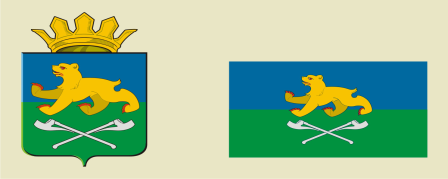 СЛОБОДО-ТУРИНСКИЙ МУНИЦИПАЛЬНЫЙ ОТДЕЛУПРАВЛЕНИЯ ОБРАЗОВАНИЕМ                     П О С Т А Н О В Л Е Н И Е